РЕШЕНИЕРассмотрев протоколы Комиссии по рассмотрению предложений об установке, демонтаже памятников и памятных знаков, а также о признании объектов памятниками и памятными знаками на территории Петропавловск-Камчатского городского округа от 14.12.2022 № 2, от 17.04.2023 № 2,
в соответствии с частями 7, 8 статьи 3 Решения Городской Думы Петропавловск-Камчатского городского округа от 19.02.2020 № 242-нд «О порядке установки, ремонта, демонтажа памятников и памятных знаков, а также признания объектов памятниками и памятными знаками» в целях увековечивания памяти о подвиге Попова Александра Николаевича Городская Дума Петропавловск-Камчатского городского округаРЕШИЛА:1. Установить памятный знак Попову Александру Николаевичу
в границах земельного участка с кадастровым номером 41:01:010118:669, расположенного по адресу: Камчатский край, Петропавловск-Камчатский городской округ, бульвар Рыбацкой Славы (парк Победы).2. Определить источником финансирования работ по установке
и дальнейшему содержанию памятного знака, указанного в пункте 1 настоящего решения, бюджет Петропавловск-Камчатского городского округа.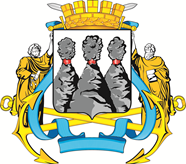 ГОРОДСКАЯ ДУМАПЕТРОПАВЛОВСК-КАМЧАТСКОГО ГОРОДСКОГО ОКРУГАот 21.06.2023 № 153-р13-я сессияг.Петропавловск-КамчатскийОб установке памятного знакаПопову Александру НиколаевичуПредседатель Городской Думы Петропавловск-Камчатского городского округаА.С. Лиманов